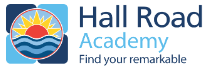 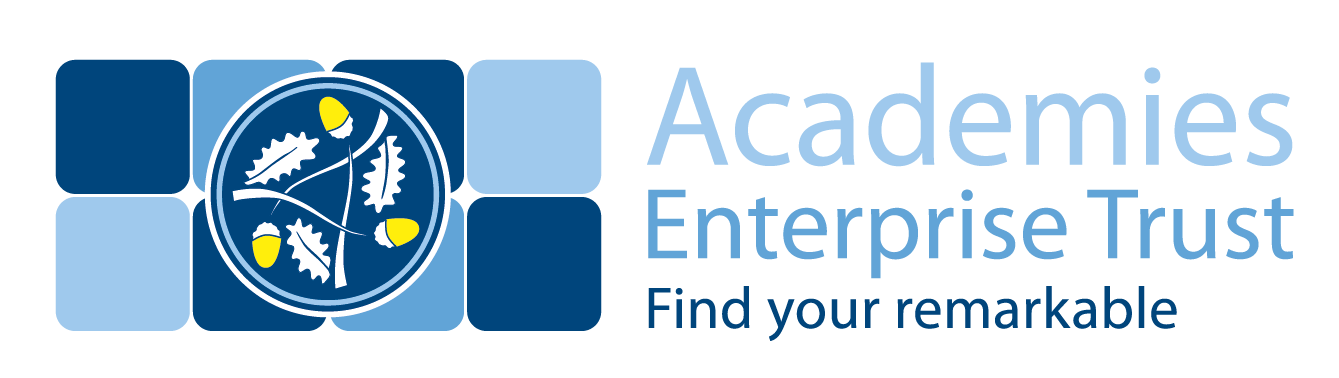 Academies Enterprise TrustJob Description: Job Title: Key Stage 1 Phase Leader and Class Teacher		Location: Hall Road Academy	Hours of work:	 32.5Reports to: Luke Pinder		Purpose of the Role:To provide strong leadership focused on improving the quality of teaching and learning towards greater consistency of good or better teaching in order to improve attainment and progress within the Key Stage.   To work closely with the Senior Leadership Team and Governing Body, so that Hall Road Academy Primary is a challenging and supportive learning environment where all members of the school community are able to flourish and realise their educational and personal potential.To carry out the professional duties of a teacher as described in the Teachers’ Pay and Conditions Document, including those duties particularly assigned to him/her by the Headteacher.To promote and adhere to the Trust’s values to be unusually brave, discover what’s possible, push the limits and be big hearted. Responsibilities:Leadership and ManagementHe/she will Play a key role in shaping the vision and direction for the school, setting out very high expectations for all and striving for outstanding outcomes for all pupils. Inspire, motivate and influence staff and pupils, especially within the Key Stage, taking a lead role in developing and maintaining the highest standards of teaching and learning. Lead the development of excellent learning and teaching within the Key Stage through monitoring and coaching for improvement processes. To play a key role in the development of assessment within the Key Stage, including assessment for learning strategies, as a key to improving the quality of teaching and learning. The Deputy Headteacher is responsible for developing assessment throughout the whole school. To lead a core subject throughout the whole school by developing teaching and resources and ensuring continuity and progression To develop pupil voice throughout the school including the School Council/s To develop the school’s partnership with parents and their involvement in their child’s learning Teaching and LearningHe/she will Lead staff, by personal example, in classroom teaching performance, using a wide range of strategies to support the development of outstanding learning and teaching throughout the Key Stage. Liaise with other leaders to ensure curriculum continuity and progression.Develop effective behaviour and discipline policies and procedures to achieve high standards of learning behaviours, independence and self discipline within the Key Stage  Other Duties and ResponsibilitiesHe/she will Further develop own professional knowledge and skills by attending relevant courses, reading to keep abreast of current educational thinking and participating fully in school staff development. Be aware of, and work according to, the National Professional Standards for School Teachers. Attend meetings in accordance with school policy and lead such meetings as required. Take whole school / Key Stage assemblies. Prepare and present reports and other forms of high quality communication, as required, e.g. to governors, LA, parents, outside agencies.Employee value proposition:We passionately believe that every child can discover their own remarkable life. It’s what motivates us around here. We know this vision requires something extra. Which is why at AET, you’ll find more. More opportunities, so you can forge your own path. More care and support, so you can prioritise what matters most. More purpose, for you and for the children we’re inspiring. Come inspire their remarkable with us.Our values: The post holder will be expected to operate in line with our values which are:Be unusually braveDiscover what’s possiblePush the limitsBe big hearted Other clauses:1.    The above responsibilities are subject to the general duties and responsibilities contained in the Teachers’ Pay and Conditions.2.	This job description allocates duties and responsibilities but does not direct the particular amount of time to be spent on carrying them out and no part of it may be so construed.3.	The job description is not necessarily a comprehensive definition of the post.  It will be reviewed at least once a year and it may be subject to modification or amendment at any time after consultation with the holder of the post.4.	This job description may be varied to meet the changing demands of the academy at the reasonable discretion of the Principal/Group/Chief Executive5.	This job description does not form part of the contract of employment.  It describes the way the post holder is expected and required to perform and complete the particular duties as set out in the foregoing.6.    Postholder may deal with sensitive material and should maintain confidentiality in all academy related matters.Safeguarding                                                      	We are committed to safeguarding and protecting the welfare of children and expect all staff and volunteers to share this commitment.  A Disclosure and Barring Service Certificate will be required for all posts. This post will be subject to enhanced checks as part of our Prevent Duty.Person SpecificationJob Title: Key Stage 1 Phase Leader and Class TeacherGeneral headingDetailEssential requirements:Desirable requirements:QualificationsQualifications required for the roleQualified teacher status. Evidence of continuing and recent professional development relevant to a senior leadership role e.g. Leadership Pathways, Leading from the MiddleKnowledge/ExperienceSpecific knowledge/experience required for the roleShows an understanding and experience of outstanding teaching within the primary phase.Of having led a team successfully through an aspect of school improvement. A proven record of accountability of at least one aspect of whole school or key stage leadership or management.Of developing and leading staff development programmes for teachers and other staff.Of initiating and implementing strategies to develop the quality of teaching and learningExperience of KS1 desirable but not essential SkillsAn ambitious and diligent professional who can influence, motivate and inspire others. An outstanding classroom practitioner. An effective organiser.A team player.An ability to articulate a clear vision of excellence and equity that sets high standards for all pupils. A positive and resilient individual with initiative, drive, integrity, and a cheerful disposition.Good personal presence and excellent communication skills.An ability to work effectively under pressure, prioritise appropriately and meet deadlines.A sense of vocation and vision in harmony with that of the school.Personal CharacteristicsBehaviours●      Approachable to all members of the school community and committed to communicating with the wider school community.●      Ability to assist in the effective management of change.●      Willingness to support strong links with parents/carers and governors.●  	Good organisational skills and enthusiastic about child led learning.Personal CharacteristicsValues Ability to demonstrate, understand and apply our valuesBe unusually braveDiscover what’s possiblePush the limitsBe big hearted Special RequirementsSuccessful candidate will be subject to an enhanced Disclosure and Barring Service CheckRight to work in the UKEvidence of a commitment to promoting the welfare and safeguarding of children and young people